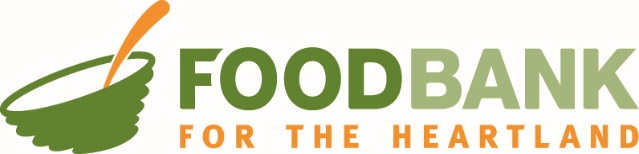 SatisfactoryUnsatisfactoryNotesRecord Keeping / Client ResourcesAre all quarterly reports submitted?Are pantry hours posted?Are pantry requirements posted?Dry StorageIs food stored off the floor?Are household products stored separately from food? Is first-in-first-out practiced (using/distributing older products before newer products)? Is pest control in place?Cold Storage Temperature(s)Are all refrigerators kept between 32-41 degrees? Are all freezers kept at zero degrees or below?Are temperature logs being used regularly?Are walk in units clean and organized with food stored off the floor?On-Site Feeding (Meal Programs only)Are all areas clean and maintained? Are sanitation practices used (hand washing, safe food practices, wearing gloves)?Food Handler Certified/Food Safety completed?Are 51% or more of the clients being served in need?USDA (For agencies receiving USDA only)Is the client signature form used and filed (for 3 years)?Is the USDA “Justice for All” poster posted?Is USDA food stored separately from non-USDA food?